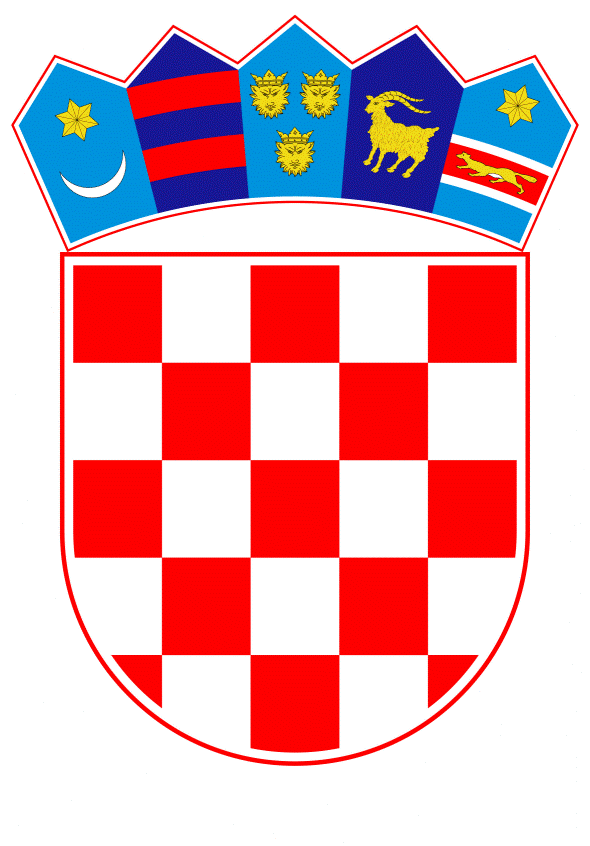 VLADA REPUBLIKE HRVATSKEZagreb, 3. listopada 2019.______________________________________________________________________________________________________________________________________________________________________________________________________________________________											PRIJEDLOG			 Klasa:									 	Urbroj:	Zagreb,										PREDSJEDNIKU HRVATSKOGA SABORAPredmet:	Zastupničko pitanje Sonje Čikotić, u vezi s financiranjem projekata vezanih za obnovu infrastrukture od lokalnog i regionalnog značaja - odgovor Vlade		Zastupnica u Hrvatskome saboru, Sonja Čikotić, postavila je, sukladno s člankom 140. Poslovnika Hrvatskoga sabora (Narodne novine, br. 81/13, 113/16, 69/17 i 29/18), zastupničko pitanje u vezi s financiranjem projekata vezanih za obnovu infrastrukture od lokalnog i regionalnog značaja.		Na navedeno zastupničko pitanje Vlada Republike Hrvatske, daje sljedeći odgovor:		Društvo HŽ Infrastruktura d.o.o. će kreditnim zaduženjem u iznosu od 350.000.000,00 kuna u protuvrijednosti eura odobrenim kod OTP banke d.d., Split uz državno jamstvo financirati sljedeće projekte:Popis projekata predviđen Planom poslovanja društva HŽ Infrastruktura d.o.o. za 2019. - 2023. godine odnosi se na cijelu željezničku mrežu u Republici Hrvatskoj. Planirano trajanje predmetnih projekata je u razdoblju 2019. – 2021. godine. Za sve navedene projekte izrađena je tehnička dokumentacija (gdje je bila potrebna). Popis projekata podložan je promjenama s obzirom na to da predmetno kreditno zaduženje još nije operativno te da na nekim radovima ugovori trenutno još nisu potpisani. S time u vezi moguće je da će se za pojedine navedene projekte, opseg financiranja iz predmetnog kreditnog zaduženja, prilagođavati trenutnim financijskim mogućnostima i prioritetima vezano za stanje željezničke mreže u Republici Hrvatskoj.	Eventualno potrebna dodatna obrazloženja u vezi s pitanjem zastupnice, dat će Oleg Butković, ministar mora, prometa i infrastrukture.PREDSJEDNIKmr. sc. Andrej PlenkovićPredlagatelj:Ministarstvo mora, prometa i infrastrukturePredmet:Verifikacija odgovora na zastupničko pitanje Sonje Čikotić, u vezi s financiranjem projekata vezanih za obnovu infrastrukture od lokalnog i regionalnog značajaRedni brojNaziv projektaPostojanje tehničke dokumentacije (DA/NE)Terminski planovi1Zamjena mosta  Vrbovsko  km 554+623, pruga Zagreb Gk - Rijekada20192Sanacija usjeka na pruzi Rijeka-Šapjane-DGda2019/20203Sanacija usjeka na pruzi Zagreb GK - Rijeka da2019/20204Obnova pružnih građevina na koridoru RH 2da20195Obnova dionice Ogulin - (Moravice) (29,4 km), pruga Zagreb Gk - Rijeka da2019/20206Obnova kontaktne mreže u kolodvorima Duga Resa, Zvečaj, Generalski Stol, Gornje Dubrave, Oštarije, Ogulin i Gomirje, pruga Zagreb Gk - Rijekada20207Zamjena sustava grijanja skretnica i ugradnja električnih grijača na prugama koridora RH2da2019/20208Obnova tunela Rudopoljeda20209Obnova tunela Plavča Dragada202010Modernizacija i obnova pruge Oštarije - Knin - Split da2019/202011Rekonstrukcije i obnova kolodvora na pruzi Oštarije - Knin - Split da2019/202012Modernizacija i obnova SS uređaja pruge Oštarije - Knin - Split da2019/202013Modernizacija željezničkog teretnog  kolodvora Pločeda201914Obnova kolodvorskih kolosijeka u kolodvoru Pločeda201915Izgradnja novog mosta Kanal u km 259+819, pruga Novska - Tovarnik - DGda201916Izgradnja novih propusta u km 305+494, 276+418,  255+210, pruga Novska - Tovarnik - DGda202017Uklanjanje postojećeg mosta i izgradnja novog propusta u km 273+172, pruge Novska-Tovarnik-DGda2020/202118Uklanjanje mosta Lomnica te izrada nasipa u km 408+947, pruga Zagreb GK-Sisak-Novskada2020/202119Rekonstrukcija PSN2 25 kV Žitnjak, Ivankovo, Sibinj i Sl Brod, pruge Sesvete - Sava i Novska - Tovarnik - DGda2019/202020Obnova dalekovoda 110kV EVP N. Kapela - TS Slavonski Brod (II vod), pruga Novska - Tovarnik - DG da201921Modernizacija CDU Vinkovci i CDU Zagrebda2019/202022Zamjena sustava napajanja na pruzi Dugo Selo - Novskada202023Zamjena mosta Gradusa u km 353+932, pruga Zagreb Gk - Sisak - Novskada201924Obnova pružnih građevina ostalih međunarodnih prugada202025Obnova dionice (Greda) - Sunja  (30,8 km), pruga Zagreb Gk - Sisak - Novskada2019/202026Rekonstrukcija kolodvora Sisak, pruga Zagreb Gk - Sisak - Novskada201927Obnova kolosijeka u otpremništvu ĐergajTehničko rješenje na postojeće stanje2019/202028Sanacija stupova mosta "Drava" u km 90+790, pruga Zaprešić - Čakovecda202029Izgradnja novog propusta u km 60+623, pruga Zaprešić-Čakovecda201930Obnova dionice Čakovec – Varaždin – Koprivnica – Virovitica (116,5 km), pruga Zaprešić - Čakovec i Varaždin - Dalj - Viroviticada2020/202131Osiguranje kolodvora Đurđevac,Virje i međukolodvorske ovisnosti, pruga Varaždin - Daljda201932Izgradnja potpornih zidova u usjeku u km 2+900 do 3+150, pruga Nova Kapela - Našiceda201933Obnova tunela Zaluka, pruga Karlovac-Kamanje-DGda201934Izgradnja kolodvora Laslovo-Korođda2019/202035Rekonstrukcija pružnih građevinada202036Obnova pruga u čvoru ZagrebTehničko rješenje na postojeće stanje2019/202037Rekonstrukcija ŽCP-a sintetičkim popođenjemda201938Osiguravanje trokuta preglednosti, svođenje i ukidanje ŽCP-ada2019/202039Zamjena magnetskih kontakataNije potrebnokontinuirano40Nabava motaka polubranika i branika za ŽCPNije potrebnokontinuirano41Zamjena cestovnih svjetlosnih signalaNije potrebnokontinuirano42Sanacija odvodnje otpadnih voda Zagreb RK da201943Zamjena skretnica Nije potrebno202044Izgradnja novih i rekonstrukcija postojećih stajališta na željezničkim prugama (Sesvetska Sopnica, Sesvetska Sela, Dubrava Zabočka, Dujmovača i Solin Širine)da2019/202045Uređene povšineda201946Rekonstrukcija i izgradnja energetike i vanjske rasvjete na kolodvorima ''Cerje Tužno i  Lepoglava'', pruga Varaždin – Ivanec – Golubovec i kolodvora "Mala Subotica" pruga Čakovec- Kotoriba - DGda202047Napojni uređajiNije potrebnokontinuirano48Obnova relejnih kolodvorskih i APB uređajaNije potrebno201949Zamjena glavnih signalaNije potrebnokontinuirano50Zamjena napajanja rasvjete likovnih signala i predsignala solarnim čelijamaNije potrebnokontinuirano51Ugradnja registrofona na prugama HŽ-aNije potrebnokontinuirano52Zamjena TK pultevaNije potrebnokontinuirano53Zamjena RD stanicaNije potrebnokontinuirano54Inspekcijski nalazi elektroenergetskog infrastrukturnog podsustavaNije potrebnokontinuirano55Sanacija pročelja i krova prijemne zgrade Sl. Brodda2019/202056Rekonstrukcija kolodvorske zgrade Rijeka da202057Sanacija kolodvorske zgrade i uređenje okoliša Otokda201958Sanacija krovišta i izvođenje novog sustava zaštite od djelovanja munje stambene zgrade Obale Trnskogda201959Uređenje kolodvorske zgrade Botovoda2019